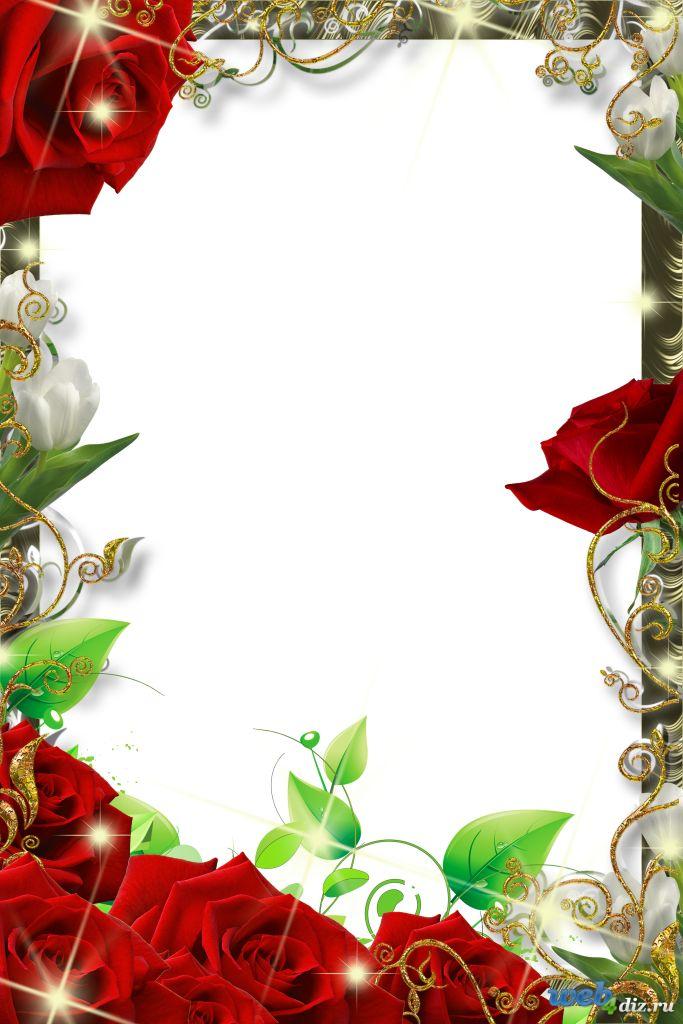 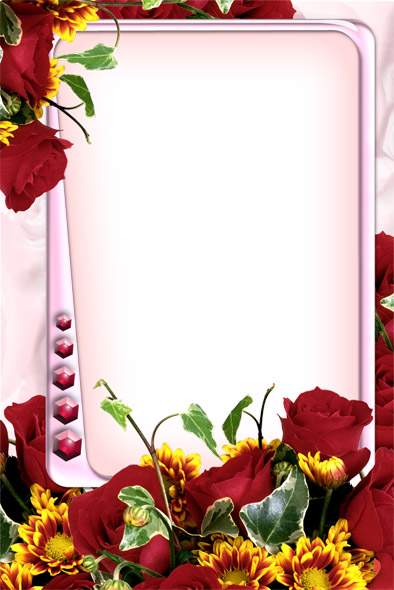 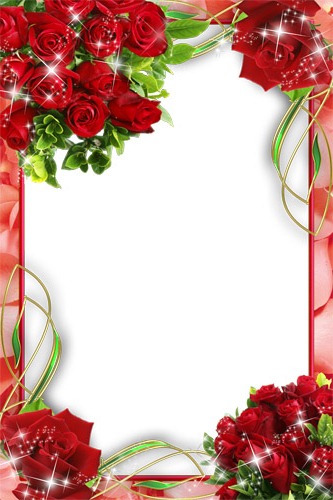      МБУ «Комплексный центр       социального обслуживания населения      города Валуйки и Валуйского района»    поздравляет именинников,       получающих социальные услуги на дому,                               с Юбилейной датой                                со дня  рождения!С чудесной датой! С Юбилеем!Пусть станет от душевных слов,От поздравлений и цветовНа сердце радостней, светлее…От всей души желаем в ЮбилейЗдоровья, вдохновенья, оптимизма,   Поздравляем в декабре       с Юбилейной датой               со дня  рождения!С 80- летием:             Балашову Наталью Сергеевну (13.12.1937 г.)       Глебову Валентину Васильевну (15.12.1937 г.)С 70- летием:                 Носатову Надежду Сергеевну (17.12.1947 г.) г.)                  